Menu3 Entrantes por comensalCrema de Puerros, Manzana y crujiente de Remolacha.Flor de Alcachofa con Mousse de Foie y Frutos Secos.Hojaldre de 3 Queso con Mango y Setas de Temporada.Plato Principal a Elegir:Bacalo a Baja Temperatura con Pastel de Puerros.Carrillada Iberica Glaseada con Naranja y su Guarnición.Postre:A elegir.26,00€ IVA incluid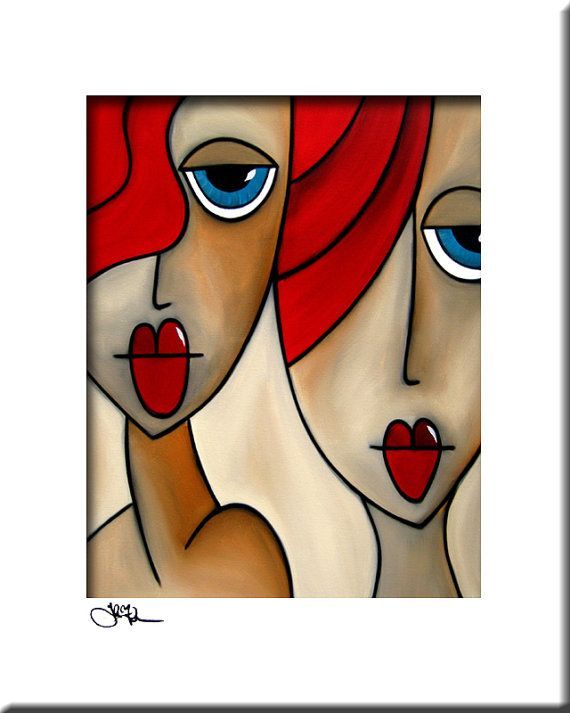 Restaurante 2012 el Principio del FinPlaza Arzobispo nº 546003 ValenciaTlf. 963920676  Web: restaurante2012.com   correo: restaurant.2012@hotmail.com